№ п/пНаименование товара, работ, услугЕд. изм.Кол-воТехнические, функциональные характеристикиТехнические, функциональные характеристики№ п/пНаименование товара, работ, услугЕд. изм.Кол-воПоказатель (наименование комплектующего, технического параметра и т.п.)Описание, значение1.МФ-1.27Детская песочница "Оазис"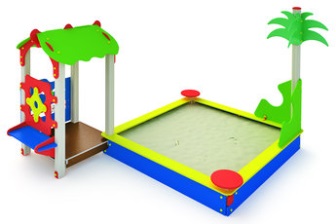 шт.1Длина  (мм)3000 (± 10мм)1.МФ-1.27Детская песочница "Оазис"шт.1Ширина  (мм)2900 (± 10мм)1.МФ-1.27Детская песочница "Оазис"шт.1Высота  (мм)2400 (± 10мм)1.МФ-1.27Детская песочница "Оазис"шт.1Площадь зоны безопасности, м2Не менее 211.МФ-1.27Детская песочница "Оазис"шт.1Применяемые материалы Применяемые материалы 1.МФ-1.27Детская песочница "Оазис"шт.1ОписаниеПесочница  для активной игры детей на улице возрастом от 2 до 7 лет.   Песочница  представляет собой модульную конструкцию  и состоит из следующих элементов: 1.МФ-1.27Детская песочница "Оазис"шт.1Четырехгранный пол  Четырехгранный пол  - 1 шт.  (900х900мм)изготовлен из:• Каркаса из пяти  лаг с шипами, из ламинированной фанеры, толщиной 27мм по ТУ 5512-001-12886369-2014.• Крышка пола из ламинированной фанеры размерами 900х900 мм, с антискользящим рабочим слоем,  толщиной 18мм по ТУ 5512-001-12886369-2014.-Конструкция  скрепляется  трехполочными  уголками(4шт) с позиционными отверстиями из листового металла , толщиной 3мм по ГОСТ 19904-74, окрашенными  полимерным порошковым покрытием. Крепежные элементы  должны быть оцинкованы и закрыты пластиковыми заглушками.Опорные столбы -5шт из клееного бруса, не менее 100х100мм в сечении.Открытые торцы столбов ,закрыть декоративными ,пластиковыми колпаками1.МФ-1.27Детская песочница "Оазис"шт.1КрышаКрыша на четырехгранную  площадку -  1 шт.изготовлена из:• Каркаса из трех  лаг с шипами, из влагостойкой ФСФ фанеры, толщиной   15мм - 1 шт, и 21 мм - 2 шт. по ГОСТ 3916.1-96.• Скаты крыши фигурной формы (2шт) из  влагостойкой ФСФ фанеры габаритами 1100х685 мм ,  толщиной не менее 15мм по ГОСТ 3916.1-96. В скатах предусмотрены два паза для позиционирования в них лаг крыши.Конструкция собирается шип-паз, для надежности конструкции и безопасности эксплуатации , и скрепляется  монтажными  уголками 90° (8шт) с позиционными отверстиями из листового металла , толщиной 3мм по ГОСТ 19904-74, окрашенными  полимерным порошковым покрытием. Крепежные элементы  должны быть оцинкованы и закрыты пластиковыми заглушками.1.МФ-1.27Детская песочница "Оазис"шт.1Защитное ограждение Защитное ограждение  - 1  шт. изготовлено из:• Борта из влагостойкой ФСФ фанеры(870х700мм), толщиной не менее 21мм по ГОСТ 3916.1-96.• Декора(1шт)  размерами 480х480мм с центральным декоративным отверстием Ф100мм, из влагостойкой ФСФ фанеры, толщиной  21мм по ГОСТ 3916.1-96.Конструкция собирается через позиционные отверстия мебельными болтами. Крепежные элементы  должны быть оцинкованы и закрыты пластиковыми    заглушками.  1.МФ-1.27Детская песочница "Оазис"шт.1Ограждение Счеты + Лабиринт  Ограждение Счеты + Лабиринт  -  1 шт. изготовлено из:• Панель из  влагостойкой ФСФ фанеры (890х760мм), толщиной не менее 21мм по ГОСТ 3916.1-96.• Декора(2шт)  П-образного вида, из влагостойкой ФСФ фанеры, толщиной  21мм по ГОСТ 3916.1-96.• Элементы счеты (4шт)Ø120мм и металлической направляющий осей из трубы Ф 20х1,5 по ТУ 14-105-737-04. длинной 670 мм окрашенной  полимерным порошковым покрытием.• -  В радиусный паз бортов устанавливается подвижный элемент"катушка" из двух кругляшей из влагостойкой ФСФ фанеры, толщиной  21мм по ГОСТ 3916.1-96. - Конструкция собирается через позиционные отверстия мебельными болтами - Крепежные элементы  должны быть оцинкованы и закрыты пластиковыми        заглушками.  1.МФ-1.27Детская песочница "Оазис"шт.1СкамейкаСкамейка деревянная- 1 шт.    изготовленная из влагостойкой ФСФ фанеры толщиной  21 мм по ГОСТ 3916.1-96.  Сидение скамейки с боковинами собирается при помощи  шип-паз и крепится к опорным столбам игрового комплекса на высоте 300 мм от уровня грунта.  Габаритные размеры сидения скамейки 300х900 мм1.МФ-1.27Детская песочница "Оазис"шт.1Песочница с пальмойПесочница с пальмой - 1 шт. Конструкция песочницы включает в себя следующие  элементы:  - песочница квадратной формы с верхней крышкой из влагостойкой ФСФ фанеры толщиной не менее 21 мм по ГОСТ 3916.1-96., боковины песочницы изготовлены  из ФСФ фанеры толщиной не менее 21мм по ГОСТ 3916.1-96. В углах песочницы заложены бруски высотой 250мм. Крепление боковин и крышек песочниц между собой осуществляется при помощи монтажных уголков с двумя отверстиями.  В одном из углов песочницы на столбе прикреплен  декоративный элемент   пальмы - 1 комплект  изготовлен  из ФСФ фанеры толщиной  15 мм по ГОСТ 3916.1-96.     Габаритные размеры  500х500 мм. В одном комплекте предусмотрено четыре декоративных элементов. 1.МФ-1.27Детская песочница "Оазис"шт.1МонтажЗакладная деталь со скобой - 7 шт.  представляет собой трубу Ф 40х2 мм ТУ 14-105-737-04, к нижней части которой приварена опорная пластина  размером 80х80 мм изготовленная из листа 4 мм ГОСТ 19904-74. К верхнему торцу трубы закладной приварена П-образная скоба с двумя отверстиями для крепления к клееному брусу.1.МФ-1.27Детская песочница "Оазис"шт.1МатериалыВлагостойкая ламинированная ФСФ фанера; влагостойкая ФСФ фанера; покрытые порошковыми красками металлические элементы; клееный брус 100х100 мм; оцинкованный крепеж; пластиковые заглушки на места резьбовых соединений; двухкомпонентная краска для деревянных элементов; пластиковые развивающие элементы (счеты); брус хвойных пород.Все фанерные детали выполнены из шлифованной фанеры, скругленной и отшлифованной по торцевым срезам для обеспечения безопасности.  Все металлические элементы окрашены полимерным порошковым покрытием, а деревянные элементы – двухкомпонентными профессиональными красками ярких цветов. Крепежные элементы игрового комплекса    оцинкованы и закрыты  пластиковыми заглушками. Требования к оборудованиюЭлементы игровых комплексов (сегменты труб, лотки, горки, лазы) выдерживают точечную нагрузку не менее 60 кг/дм2. Все материалы сохраняют свои характеристики в диапазоне температур от -65С до + 65С. Все детали, узлы и модули игрового оборудования обеспечивают максимальную безопасность конструкций, и являться травмобезопасными для детей и взрослых. Детское оборудование не допускает застревания тела, частей тела или одежды. Подвижные и неподвижные элементы оборудования: не образовывают сдавливающих или режущих поверхностей. Используемые материалы должны быть новыми, т.е. ранее не использованными, не бывшими в эксплуатации и не демонтированными с другого объекта.Схема установки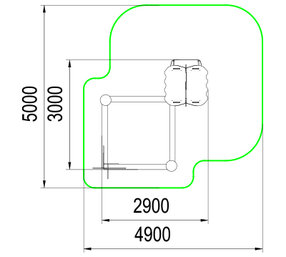 